SIMPLE ASSET MANAGEMENT TEMPLATE EXAMPLE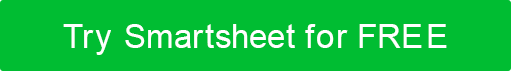 REORDER ITEM NO.NAMEMANUFACTURERDESCRIPTIONCOST PER ITEMSTOCK QUANTITYASSET VALUEREORDER LEVELDAYS PER REORDER ITEM REORDER QUANTITY ITEM DISCONTINUED?OKA123Item AWells and Co.Item A description$12.0045$540.005014100YesREORDERB123Item BKnox LLCItem B description$20.00234$4,680.00503020OKC123Item CColeItem C description$30.0050$1,500.0050250OKD123Item DColeItem D description$10.0020$200.00501410OKE123Item ESanding Co.Item E description$20.00200$4,000.005030100REORDERF123Item F ColeItem F description$30.00100$3,000.0050220OKG123Item GColeItem G description$10.0050$500.00501450YesOKH123Item HColeItem H description$20.0020$400.00503010OK$0.00$0.00OK$0.00$0.00OK$0.00$0.00OK$0.00$0.00OK$0.00$0.00OK$0.00$0.00OK$0.00$0.00OK$0.00$0.00OK$0.00$0.00OK$0.00$0.00OK$0.00$0.00OK$0.00$0.00DISCLAIMERAny articles, templates, or information provided by Smartsheet on the website are for reference only. While we strive to keep the information up to date and correct, we make no representations or warranties of any kind, express or implied, about the completeness, accuracy, reliability, suitability, or availability with respect to the website or the information, articles, templates, or related graphics contained on the website. Any reliance you place on such information is therefore strictly at your own risk.